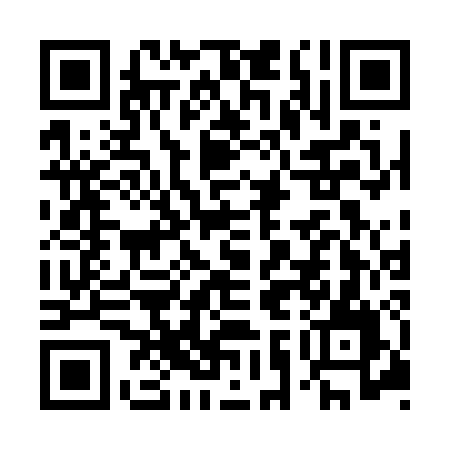 Ramadan times for Kabalebo, SurinameMon 11 Mar 2024 - Wed 10 Apr 2024High Latitude Method: NonePrayer Calculation Method: Muslim World LeagueAsar Calculation Method: ShafiPrayer times provided by https://www.salahtimes.comDateDayFajrSuhurSunriseDhuhrAsrIftarMaghribIsha11Mon5:475:476:5612:594:117:017:018:0612Tue5:475:476:5612:584:107:017:018:0613Wed5:475:476:5612:584:097:017:018:0514Thu5:465:466:5512:584:097:007:008:0515Fri5:465:466:5512:574:087:007:008:0516Sat5:455:456:5412:574:077:007:008:0517Sun5:455:456:5412:574:067:007:008:0518Mon5:455:456:5412:574:057:007:008:0519Tue5:445:446:5312:564:047:007:008:0420Wed5:445:446:5312:564:046:596:598:0421Thu5:435:436:5212:564:036:596:598:0422Fri5:435:436:5212:554:026:596:598:0423Sat5:435:436:5112:554:016:596:598:0424Sun5:425:426:5112:554:006:596:598:0425Mon5:425:426:5112:553:596:586:588:0326Tue5:415:416:5012:543:586:586:588:0327Wed5:415:416:5012:543:576:586:588:0328Thu5:405:406:4912:543:566:586:588:0329Fri5:405:406:4912:533:556:586:588:0330Sat5:395:396:4812:533:546:586:588:0331Sun5:395:396:4812:533:536:576:578:031Mon5:385:386:4812:523:546:576:578:022Tue5:385:386:4712:523:546:576:578:023Wed5:385:386:4712:523:556:576:578:024Thu5:375:376:4612:523:556:576:578:025Fri5:375:376:4612:513:566:576:578:026Sat5:365:366:4612:513:566:566:568:027Sun5:365:366:4512:513:576:566:568:028Mon5:355:356:4512:503:576:566:568:029Tue5:355:356:4412:503:586:566:568:0210Wed5:345:346:4412:503:586:566:568:02